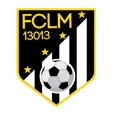 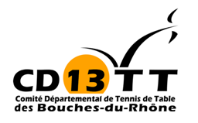 Planning des activités 2018/2019 Complexe Sportif du Collège Auguste RENOIRPlanning des activités 2018/2019 Complexe Sportif du Collège Auguste RENOIRPlanning des activités 2018/2019 Complexe Sportif du Collège Auguste RENOIRPlanning des activités 2018/2019 Complexe Sportif du Collège Auguste RENOIRPlanning des activités 2018/2019 Complexe Sportif du Collège Auguste RENOIRPlanning des activités 2018/2019 Complexe Sportif du Collège Auguste RENOIRPlanning des activités 2018/2019 Complexe Sportif du Collège Auguste RENOIRPlanning des activités 2018/2019 Complexe Sportif du Collège Auguste RENOIRPlanning des activités 2018/2019 Complexe Sportif du Collège Auguste RENOIRPlanning des activités 2018/2019 Complexe Sportif du Collège Auguste RENOIRInstallation Athlétisme2 Terrains BasketTerrain HandballTerrain HandballGymnaseGymnaseSalle de danseDojoLundi8h-16h30EPSEPSEPSEPSEPSEPSEPSEPSLundi17h30/18h30VTT ADDAP13 VTT ADDAP13VTT ADDAP13VTT ADDAP13Football ADDAP13Football ADDAP13Renforcement musculaireADDAP 13Renforcement musculaireADDAP 13Lundi18h30/19h30Athlétisme ADDAP13 BasketADDAP13Hand Ball ADDAP13Hand Ball ADDAP13UltimateADDAP13UltimateADDAP13Gym adultesADDAP 13Gym adultesADDAP 13Lundi19h30/20h30Basket        ADDAP13Hand Ball ADDAP13Hand Ball ADDAP13Club St Henrifoot en salleClub St Henrifoot en salleGym adultesADDAP 13Gym adultesADDAP 13mardi17h30/18h30Skate board                                                                                                             ADDAP13Skate board                                                                                                             ADDAP13Skate board                                                                                                             ADDAP13Skate board                                                                                                             ADDAP13Badminton ADDAP13CD13TTPing-PongParcours motricitéADDAP13Parcours motricitéADDAP13mardi18h30/19h30Skate boardADDAP13Skate boardADDAP13Skate boardADDAP13Skate boardADDAP13FootballADDAP13FootballADDAP13Renforcement musculaireADDAP13Renforcement musculaireADDAP13mardi19h30/20h30Skate boardADDAP13Skate boardADDAP13Skate boardADDAP13Skate boardADDAP13BadmintonMarseille Badminton AcadémyBadmintonMarseille Badminton AcadémyCD13TT Ping-PongCD13TT Ping-Pongmercredi17h30/18h30Roller soccer AMSCASRoller soccer AMSCASRoller soccer AMSCASRoller soccer AMSCASBasket ADDAP13Basket ADDAP13Jeux d’opposition ADDAP13Jeux d’opposition ADDAP13mercredi18h30/19h30 Initiation Tennis                                                       ADDAP13 Initiation Tennis                                                       ADDAP13 Initiation Tennis                                                       ADDAP13 Initiation Tennis                                                       ADDAP13Club St Henrifoot en salleClub St Henrifoot en salleJeux d’opposition ADDAP13Jeux d’opposition ADDAP13mercredi19h30/20h30Initiation TennisADDAP13Initiation TennisADDAP13Initiation TennisADDAP13Initiation TennisADDAP13Club St Henrifoot en salleClub St Henrifoot en salleJeux d’opposition ADDAP13Jeux d’opposition ADDAP13jeudi17h30/18h30  Multisports ADDAP13  Multisports ADDAP13  Multisports ADDAP13  Multisports ADDAP13FCLMFoot en salle 8/12 ans17h30/19h00FCLMFoot en salle 8/12 ans17h30/19h00Hip-hop CS St Just/CorotHip-hop CS St Just/Corotjeudi18h30/19h30  Base-ballADDAP13  Base-ballADDAP13  Base-ballADDAP13  Base-ballADDAP13FCLMFoot en salle 8/12 ans17h30/19h00FCLMFoot en salle 8/12 ans17h30/19h00Hip-hop CS St Just/CorotHip-hop CS St Just/Corotjeudi19h30/20h30  Base-ballADDAP13  Base-ballADDAP13  Base-ballADDAP13  Base-ballADDAP13FCLMFoot en salle 8/12 ans17h30/19h00FCLMFoot en salle 8/12 ans17h30/19h00Hip-hop CS St Just/CorotHip-hop CS St Just/Corotvendredi17h30/18h30VTT ADDAP13VTT ADDAP13VTT ADDAP13VTT ADDAP13Futsal fémininADDAP 13Futsal fémininADDAP 13 Gym/Fitness  adultes                                                   ADDAP13 Gym/Fitness  adultes                                                   ADDAP13vendredi18h30/19h30VTT ADDAP13VTT ADDAP13VTT ADDAP13VTT ADDAP13Volley ADDAP 13Volley ADDAP 13 Gym/Fitness  adultes                                                   ADDAP13 Gym/Fitness  adultes                                                   ADDAP13vendredi19h30/21h00VTT ADDAP13VTT ADDAP13VTT ADDAP13VTT ADDAP13Foot en salleADDAP 13Foot en salleADDAP 13 Gym/Fitness  adultes                                                   ADDAP13 Gym/Fitness  adultes                                                   ADDAP13samedisamedi14h00/18h00ACCES LIBRE ENCADRE     CHOISI TON ACTIVITE  ADDAP13ACCES LIBRE ENCADRE     CHOISI TON ACTIVITE  ADDAP13ACCES LIBRE ENCADRE     CHOISI TON ACTIVITE  ADDAP13ACCES LIBRE ENCADRE     CHOISI TON ACTIVITE  ADDAP13ACCES LIBRE ENCADRE     CHOISI TON ACTIVITE  ADDAP13ACCES LIBRE ENCADRE     CHOISI TON ACTIVITE  ADDAP13ACCES LIBRE ENCADRE     CHOISI TON ACTIVITE  ADDAP13ACCES LIBRE ENCADRE     CHOISI TON ACTIVITE  ADDAP13tranche d'âge collège 12 / 16 anstranche d'âge collège 12 / 16 anstranche d'âge collège 12 / 16 anstranche d'âge collège 12 / 16 anstranche d'âge 6 / 11anstranche d'âge 6 / 11anstranche d'âge 6 / 11anstranche d'âge 6 / 11ans  Club Ouvert à tous + de 6 ans  Club Ouvert à tous + de 6 ansJeunes adultes 18/25 ansJeunes adultes 18/25 ansJeunes adultes 18/25 ansJeunes adultes 18/25 ansJeunes adultes 18/25 ansAdulte famille (féminin / masculin)Adulte famille (féminin / masculin)Adulte famille (féminin / masculin)Adulte famille (féminin / masculin)Adulte famille (féminin / masculin)Activités encadrées par l’Addap 13 : initiation / Activités encadrées par les clubs : enseignement fédéral                                                                                              Activités encadrées par l’Addap 13 : initiation / Activités encadrées par les clubs : enseignement fédéral                                                                                              Activités encadrées par l’Addap 13 : initiation / Activités encadrées par les clubs : enseignement fédéral                                                                                              Activités encadrées par l’Addap 13 : initiation / Activités encadrées par les clubs : enseignement fédéral                                                                                              Activités encadrées par l’Addap 13 : initiation / Activités encadrées par les clubs : enseignement fédéral                                                                                              Activités encadrées par l’Addap 13 : initiation / Activités encadrées par les clubs : enseignement fédéral                                                                                              Activités encadrées par l’Addap 13 : initiation / Activités encadrées par les clubs : enseignement fédéral                                                                                              Activités encadrées par l’Addap 13 : initiation / Activités encadrées par les clubs : enseignement fédéral                                                                                              Activités encadrées par l’Addap 13 : initiation / Activités encadrées par les clubs : enseignement fédéral                                                                                              Activités encadrées par l’Addap 13 : initiation / Activités encadrées par les clubs : enseignement fédéral                                                                                              Activités encadrées par l’Addap 13 : initiation / Activités encadrées par les clubs : enseignement fédéral                                                                                              